國立高雄科技大學管理學院行銷與流通管理系113學年度獎助學金公告一、本獎學金由中華民國國立高雄科技大學校友總會行銷系友會傑出系友所捐贈提供，旨在獎助國立高雄科技大學管理學院行銷與流通管理系(以下簡稱行銷系)優秀學生。二、對象為行銷系碩士學位課程先修學生(不含碩專班)。三、名額：上限每學期兩名，若當年未滿兩名，可於隔年視經費調整為三名。四、新台幣每月五千元於就讀碩士班一年內共五萬元整(扣除暑假以一年為限)。五、申請資格：行銷系碩士學位課程先修學生碩士班一年級在學學生。前一學期學業成績平均80分以上，操行成績75分以上者。由行銷系專任教師推薦。六、繳交資料：(一)申請書(個人基本資料，附學生證影本)。(二)行銷系大四成績單與碩士班錄取通知(碩專班除外)。(三)在學期間表現(500字為限)，得提供相關得獎證明。(四)統一以EMAIL(或紙本)送件，並將送審資料掃描PDF格式繳交(請勿以拍照型式繳交)，未以PDF格式送件者，視爲不合格件。七、申請辦法：統一填寫申請表及檢附相關資料，以PDF檔案郵寄(或紙本)送行銷系辦信箱或親送辦理。八、收件及截止日期：自公告即日起，至113年9月20日止。九、於113年10月1日於行銷網頁公告得獎名單。十、領取方式：獲獎人必須到場(系辦)親領。國立高雄科技大學行銷與流通管理系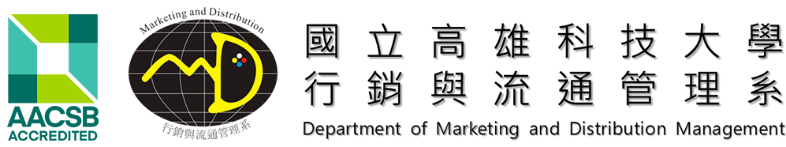 113學年度獎助學金申請表格填表日期：____年____月____日  國立高雄科技大學行銷與流通管理系113學年度獎助學金申請表格填表日期：____年____月____日  國立高雄科技大學行銷與流通管理系113學年度獎助學金申請表格填表日期：____年____月____日  國立高雄科技大學行銷與流通管理系113學年度獎助學金申請表格填表日期：____年____月____日  姓名性別手機電子郵件年級班級通訊地址戶籍地址112學年第2學期平均成績112學年第2學期操行成績國立高雄科技大學行銷與流通管理系113學年度獎助學金申請表格國立高雄科技大學行銷與流通管理系113學年度獎助學金申請表格國立高雄科技大學行銷與流通管理系113學年度獎助學金申請表格國立高雄科技大學行銷與流通管理系113學年度獎助學金申請表格碩士班錄取註冊證明